Załącznik nr 1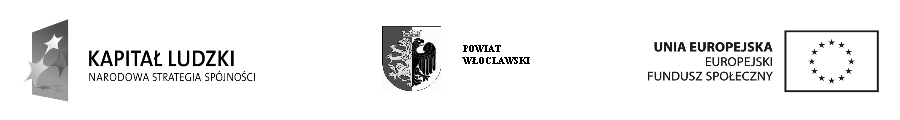 do zarządzenia Nr 12/15Starosty Włocławskiego z dnia 12 marca 2015 r.SPECYFIKACJA ISTOTNYCH WARUNKÓW ZAMÓWIENIA /SIWZ/Nazwa zamówienia nadana przez zamawiającego: Bieżąca dostawa biurowych materiałów pomocniczych w ramach projektu pn.: -Kompleksowe wspomaganie rozwoju szkół i przedszkoli w powiecie włocławskim-Nr zamówienia: IR.272.1.1.2015Postępowanie o udzielenie niniejszego zamówienia prowadzone jest zgodnie z przepisami ustawy z dnia 29 stycznia 2004 r. Prawo zamówień  publicznych (Dz.U. z 2013 r. poz. 907, z późn. zm.) dalej „ustawy”, stosownie dla zamówień  o  równowartości poniżej kwot określonych w przepisach wydanych na podstawie art. 11 ust. 8  tejże ustawy.ROZDZIAŁ I1. Nazwa (firma) oraz adres zamawiającego: Powiat Włocławski  ul. Cyganka 28, 87-800 WłocławekNr NIP:  888-311-57-91, Nr REGON: 910866778  w imieniu, którego na podstawie art. 15 ustawy z dnia 29 stycznia 2004 r. Prawo zamówień publicznych (Dz.U. z 2013, poz. 907, z późn. zm.), postępowanie prowadzi: Starostwo Powiatowe we Włocławku ul. Cyganka 28, 87-800 Włocławektel.: (54) 230 46 00, faks: (54) 230 46 71e-mail: starostwo@powiat.wloclawski.pl www.powiat.wloclawski.plwww.bip.powiat.wloclawski.pl2. Tryb udzielenia zamówienia: Przetarg nieograniczony.3. Opis przedmiotu zamówienia: 3.1. Przedmiotem zamówienia jest bieżąca dostawa biurowych materiałów pomocniczych w ramach projektu pn.: „Kompleksowe wspomaganie rozwoju szkół i przedszkoli w powiecie włocławskim” współfinansowanego ze środków Europejskiego Funduszu Społecznego w ramach Programu Operacyjnego Kapitał Ludzki 2007 - 2013, Priorytetu III „Wysoka jakość systemu oświaty”, Działania 3.5 – Kompleksowe wspomaganie rozwoju szkół, w ramach typu projektu: programy kompleksowego wspomagania szkół oraz przedszkoli.Szczegółowy opis przedmiotu zamówienia zawiera „Formularz cenowy”, który stanowi  załącznik nr 2 do specyfikacji.3.2. Dostawa obejmuje fabrycznie nowe materiały biurowe tylko firmowe (markowe) w oryginalnych opakowaniach, zgodnie z opisem przedmiotu zamówienia. Pod pojęciem „fabrycznie nowe” Zamawiający rozumie produkty wykonane z nowych elementów lub pełnowartościowych komponentów bez śladów uszkodzenia, w oryginalnych opakowaniach producenta. Muszą posiadać na opakowaniach zewnętrznych logo producenta, nazwę (typ, symbol), numer katalogowy, opis zawartości, termin przydatności do użycia. Uwaga!Wskazanie w opisie przedmiotu zamówienia znaków towarowych, patentów lub pochodzenia materiałów, należy rozumieć jako określenie  wymaganych minimalnych parametrów technicznych lub standardów jakościowych. Oznacza to, że zgodnie z art. 29 ust. 3 ustawy z dnia  29 stycznia 2004 r. Prawo zamówień publicznych, zamawiający dopuszcza składanie ofert równoważnych, tzn. materiałów o nie gorszych parametrach technicznych i standardach jakościowych. 3.3. Wymagania zamawiającego dotyczące sposobu realizacji przedmiotu zamówienia:1) Materiały, artykuły, wyroby, stanowiące przedmiot zamówienia będą dostarczane partiami, stosownie do potrzeb zamawiającego na podstawie pisemnych, faksem i telefonicznych zamówień.2) Wykonawca dostarczy materiały, artykuły, wyroby swoim transportem, w ciągu do 3 dni roboczych do siedziby zamawiającego, licząc od dnia złożenia zamówienia, w godz. 8:00-15:00 poniedziałek- piątek. (termin realizacji jednorazowej dostawy jest punktowany, zgodnie z przyjętym drugim kryterium oceny ofert – Czas realizacji jednorazowej dostawy).3) Wykonawca na dostarczone materiały, artykuły, wyroby udzieli gwarancji na okres 12 miesięcy, licząc od daty dostarczenia ich do siedziby zamawiającego.4) W przypadku dostarczenia produktu o nieodpowiedniej jakości wykonawca zobowiązany będzie do jego wymiany, na produkt o odpowiedniej jakości w terminie 3 dni roboczych licząc od dnia otrzymania od zamawiającego reklamacji.5) Zamawiający zastrzega sobie, że ilości materiałów, artykułów, wyrobów wskazane w formularzu cenowym są ilościami szacunkowymi, służącymi do skalkulowania ceny oferty, porównania ofert i wyboru najkorzystniejszej oferty. Wykonawcy, z którym zmawiający podpisze umowę nie przysługuje roszczenie o realizację dostawy w wielkościach podanych w formularzu cenowym. Zakupy dokonywane w trakcie obowiązywania umowy mogą dla poszczególnych pozycji różnić się ilościowo od wielkości podanych w formularzu cenowym, z zastrzeżeniem, że łączna wartość zakupów nie przekroczy całkowitej wartości oferty wybranego wykonawcy.3.4. Nazwy i kody wg Wspólnego Słownika Zamówień CPV:30.19.00.00-7 – Różny sprzęt i artykuły biurowe 4.  Termin wykonania zamówienia: Od daty obowiązywania umowy do dnia 31 lipca 2015 r. 5. Warunki udziału w postępowaniu oraz opis sposobu dokonywania oceny spełniania tych warunków: 5.1. O udzielenie zamówienia mogą ubiegać się wykonawcy, którzy spełniają warunki dotyczące:1) posiadania uprawnień do wykonywania określonej działalności lub czynności, jeżeli przepisy prawa nakładają obowiązek ich posiadania;Zamawiający nie ustala szczegółowych kryteriów weryfikacji predyspozycji wykonawcy ani poziomu minimalnego uznawania zdolności wykonawców do realizacji zamówienia w zakresie warunku wskazanego w art. 22 ust. 1 pkt 1 ustawy (w zakresie posiadania uprawnień do wykonywania określonej działalności lub czynności, jeżeli przepisy prawa nakładają obowiązek ich posiadania).Warunek ten będzie spełniony przez wykonawcę, jeżeli:- złoży wraz z ofertą oświadczenie o spełnianiu warunków udziału w postępowaniu zgodnie z art. 44 ustawy;2) posiadania wiedzy i doświadczenia;Zamawiający nie ustala szczegółowych kryteriów weryfikacji predyspozycji wykonawcy ani poziomu minimalnego uznawania zdolności wykonawców do realizacji zamówienia w zakresie warunku wskazanego w art. 22 ust. 1 pkt 2 ustawy (w zakresie posiadania wiedzy i doświadczenia).Warunek ten będzie spełniony przez wykonawcę, jeżeli:- złoży wraz z ofertą oświadczenie o spełnianiu warunków udziału w postępowaniu zgodnie z art. 44 ustawy;3) dysponowania odpowiednim potencjałem technicznym;Zamawiający nie ustala szczegółowych kryteriów weryfikacji predyspozycji wykonawcy ani poziomu minimalnego uznawania zdolności wykonawców do realizacji zamówienia w zakresie warunku wskazanego w art. 22 ust. 1 pkt 3 ustawy (w zakresie dysponowania odpowiednim potencjałem technicznym).Warunek ten będzie spełniony przez wykonawcę, jeżeli:- złoży wraz z ofertą oświadczenie o spełnianiu warunków udziału w postępowaniu zgodnie z art. 44 ustawy;4) dysponowania osobami zdolnymi do wykonania zamówienia;Zamawiający nie ustala szczegółowych kryteriów weryfikacji predyspozycji wykonawcy ani poziomu minimalnego uznawania zdolności wykonawców do realizacji zamówienia w zakresie warunku wskazanego w art. 22 ust. 1 pkt 3 ustawy (w zakresie dysponowania osobami zdolnymi do wykonania zamówienia).Warunek ten będzie spełniony przez wykonawcę, jeżeli:- złoży wraz z ofertą oświadczenie o spełnianiu warunków udziału w postępowaniu zgodnie z art. 44 ustawy;5) sytuacji ekonomicznej i finansowej;Zamawiający nie ustala szczegółowych kryteriów weryfikacji predyspozycji wykonawcy ani poziomu minimalnego uznawania zdolności wykonawców do realizacji zamówienia w zakresie warunku wskazanego w art. 22 ust. 1 pkt 4 ustawy (w zakresie sytuacji ekonomicznej i finansowej).Warunek ten będzie spełniony przez wykonawcę, jeżeli:- złoży wraz z ofertą oświadczenie o spełnianiu warunków udziału w postępowaniu zgodnie z art. 44 ustawy.5.2. Wykonawca może polegać na wiedzy i doświadczeniu, potencjale technicznym, osobach zdolnych do wykonania zamówienia, zdolnościach finansowych lub ekonomicznych innych podmiotów, niezależnie od charakteru prawnego łączących go z nimi stosunków. Wykonawca w takiej sytuacji zobowiązany jest udowodnić zamawiającemu, iż będzie dysponował tymi zasobami w trakcie realizacji zamówienia, w szczególności przedstawiając w tym celu pisemne zobowiązanie tych podmiotów do oddania mu do dyspozycji niezbędnych zasobów na potrzeby wykonania zamówienia (art. 26 ust. 2b ustawy).Podmiot, który zobowiązał się do udostępnienia zasobów zgodnie z art. 26 ust. 2b ustawy, odpowiada solidarnie z wykonawcą za szkodę zamawiającego powstałą wskutek nieudostępnienia tych zasobów, chyba że za nieudostępnienie zasobów nie ponosi winy.5.3. Zamawiający dokona oceny spełnienia warunków wymienionych w pkt 5.1. podpunktach 1-5 na podstawie złożonych wraz z ofertą oświadczeń i dokumentów, wymienionych w pkt 6 specyfikacji. Zamawiający dokona wyboru oferty spośród ofert nie podlegających odrzuceniu. 5.4. Oferta nie podlegająca odrzuceniu musi spełniać następujące warunki:- jest zgodna z ustawą;- jej treść odpowiada treści specyfikacji istotnych warunków zamówienia, z zastrzeżeniem art. 87 ust. 2 pkt 3 ustawy;- jej złożenie nie stanowi czynu nieuczciwej konkurencji w rozumieniu przepisów o zwalczaniu nieuczciwej konkurencji;- nie zawiera rażąco niskiej ceny w stosunku do przedmiotu zamówienia;- nie została złożona przez wykonawcę wykluczonego z udziału w postępowaniu o udzielenie zamówienia lub niezaproszonego do składania ofert;- nie zawiera błędów w obliczeniu ceny;- została złożona przez wykonawcę, który w terminie 3 dni od dnia doręczenia zawiadomienia zgodził się na poprawienie omyłki, o której mowa w art. 87 ust. 2 pkt 3 ustawy;- nie jest nieważna na podstawie odrębnych przepisów.W myśl art. 87 ust. 2 pkt 3 ustawy, zamawiający poprawia w ofercie: inne omyłki polegające na niezgodności oferty ze specyfikacją istotnych warunków zamówienia, niepowodujące istotnych zmian w treści oferty, niezwłocznie zawiadamiając o tym wykonawcę, którego oferta została poprawiona.W myśl art. 24 ustawy: 1. Z postępowania o udzielenie zamówienia wyklucza się:1) (uchylony);1a) (uchylony);2) wykonawców, w stosunku do których otwarto likwidację lub których upadłość ogłoszono, z wyjątkiem wykonawców, którzy po ogłoszeniu upadłości zawarli układ zatwierdzony prawomocnym postanowieniem sądu, jeżeli układ nie przewiduje zaspokojenia wierzycieli przez likwidację majątku upadłego;3) wykonawców, którzy zalegają z uiszczeniem podatków, opłat lub składek na ubezpieczenia społeczne lub zdrowotne, z wyjątkiem przypadków gdy uzyskali oni przewidziane prawem zwolnienie, odroczenie, rozłożenie na raty zaległych płatności lub wstrzymanie w całości wykonania decyzji właściwego organu;4) osoby fizyczne, które prawomocnie skazano za przestępstwo popełnione w związku z postępowaniem o udzielenie zamówienia, przestępstwo przeciwko prawom osób wykonujących pracę zarobkową, przestępstwo przeciwko środowisku, przestępstwo przekupstwa, przestępstwo przeciwko obrotowi gospodarczemu lub inne przestępstwo popełnione w celu osiągnięcia korzyści majątkowych, a także za przestępstwo skarbowe lub przestępstwo udziału w zorganizowanej grupie albo związku mających na celu popełnienie przestępstwa lub przestępstwa skarbowego;5) spółki jawne, których wspólnika prawomocnie skazano za przestępstwo popełnione w związku z postępowaniem o udzielenie zamówienia, przestępstwo przeciwko prawom osób wykonujących pracę zarobkową, przestępstwo przeciwko środowisku, przestępstwo przekupstwa, przestępstwo przeciwko obrotowi gospodarczemu lub inne przestępstwo popełnione w celu osiągnięcia korzyści majątkowych, a także za przestępstwo skarbowe lub przestępstwo udziału w zorganizowanej grupie albo związku mających na celu popełnienie przestępstwa lub przestępstwa skarbowego;6) spółki partnerskie, których partnera lub członka zarządu prawomocnie skazano za przestępstwo popełnione w związku z postępowaniem o udzielenie zamówienia, przestępstwo przeciwko prawom osób wykonujących pracę zarobkową, przestępstwo przeciwko środowisku, przestępstwo przekupstwa, przestępstwo przeciwko obrotowi gospodarczemu lub inne przestępstwo popełnione w celu osiągnięcia korzyści majątkowych, a także za przestępstwo skarbowe lub przestępstwo udziału w zorganizowanej grupie albo związku mających na celu popełnienie przestępstwa lub przestępstwa skarbowego;7) spółki komandytowe oraz spółki komandytowo-akcyjne, których komplementariusza prawomocnie skazano za przestępstwo popełnione w związku z postępowaniem o udzielenie zamówienia, przestępstwo przeciwko prawom osób wykonujących pracę zarobkową, przestępstwo przeciwko środowisku, przestępstwo przekupstwa, przestępstwo przeciwko obrotowi gospodarczemu lub inne przestępstwo popełnione w celu osiągnięcia korzyści majątkowych, a także za przestępstwo skarbowe lub przestępstwo udziału w zorganizowanej grupie albo związku mających na celu popełnienie przestępstwa lub przestępstwa skarbowego;8) osoby prawne, których urzędującego członka organu zarządzającego prawomocnie skazano za przestępstwo popełnione w związku z postępowaniem o udzielenie zamówienia, przestępstwo przeciwko prawom osób wykonujących pracę zarobkową, przestępstwo przeciwko środowisku, przestępstwo przekupstwa, przestępstwo przeciwko obrotowi gospodarczemu lub inne przestępstwo popełnione w celu osiągnięcia korzyści majątkowych, a także za przestępstwo skarbowe lub przestępstwo udziału w zorganizowanej grupie albo związku mających na celu popełnienie przestępstwa lub przestępstwa skarbowego;9) podmioty zbiorowe, wobec których sąd orzekł zakaz ubiegania się o zamówienia na podstawie przepisów o odpowiedzialności podmiotów zbiorowych za czyny zabronione pod groźbą kary.10) wykonawców będących osobami fizycznymi, które prawomocnie skazano za przestępstwo, o którym mowa w art. 9 lub art. 10 ustawy z dnia 15 czerwca 2012 r. o skutkach powierzania wykonywania pracy cudzoziemcom prze-bywającym wbrew przepisom na terytorium Rzeczypospolitej Polskiej (Dz. U. poz. 769) – przez okres 1 roku od dnia uprawomocnienia się wyroku; 11) wykonawców będących spółką jawną, spółką partnerską, spółką komandytową, spółką komandytowo-akcyjną lub osobą prawną, których odpowiednio wspólnika, partnera, członka zarządu, komplementariusza lub urzędującego członka organu zarządzającego prawomocnie skazano za przestępstwo, o którym mowa w art. 9 lub art. 10 ustawy z dnia 15 czerwca 2012 r. o skutkach powierzania wykonywania pracy cudzoziemcom przebywającym wbrew przepisom na terytorium Rzeczypospolitej Polskiej – przez okres 1 roku od dnia uprawomocnienia się wyroku.2. Z postępowania o udzielenie zamówienia wyklucza się również wykonawców, którzy:1) wykonywali bezpośrednio czynności związane z przygotowaniem prowadzonego postępowania, z wyłączeniem czynności wykonywanych podczas dialogu technicznego, o którym mowa w art. 31a ust. 1 ustawy, lub posługiwali się w celu sporządzenia oferty osobami uczestniczącymi w dokonywaniu tych czynności, chyba że udział tych wykonawców w postępowaniu nie utrudni uczciwej konkurencji; przepisu nie stosuje się do wykonawców, którym udziela się zamówienia na podstawie art. 62 ust. 1 pkt 2 lub art. 67 ust. 1 pkt 1 i 2 ustawy;2) nie wnieśli wadium do upływu terminu składania ofert, na przedłużony okres związania ofertą lub w terminie, o którym mowa w art. 46 ust. 3 ustawy, albo nie zgodzili się na przedłużenie okresu związania ofertą;3) złożyli nieprawdziwe informacje mające wpływ lub mogące mieć wpływ na wynik prowadzonego postępowania;4) nie wykazali spełniania warunków udziału w postępowaniu;5) należąc do tej samej grupy kapitałowej, w rozumieniu ustawy z dnia 16 lutego 2007 r. o ochronie konkurencji i konsumentów (Dz. U. Nr 50, poz. 331, z późn. zm.), złożyli odrębne oferty lub wnioski o dopuszczenie do udziału w tym samym postępowaniu, chyba że wykażą, że istniejące między nimi powiązania nie prowadzą do zachwiania uczciwej konkurencji pomiędzy wykonawcami w postępowaniu o udzielenie zamówienia.2a. Zamawiający wyklucza z postępowania o udzielenie zamówienia wykonawcę, który w okresie 3 lat przed wszczęciem postępowania, w sposób zawiniony poważnie naruszył obowiązki zawodowe, w szczególności, gdy wykonawca w wyniku zamierzonego działania lub rażącego niedbalstwa nie wykonał lub nienależycie wykonał zamówienie, co zamawiający jest w stanie wykazać za pomocą dowolnych środków dowodowych, jeżeli zamawiający przewidział taką możliwość wykluczenia wykonawcy w ogłoszeniu o zamówieniu, w specyfikacji istotnych warunków zamówienia lub w zaproszeniu do negocjacji. Zamawiający nie wyklucza z postępowania o udzielenie zamówienia wykonawcy, który udowodni, że podjął konkretne środki techniczne, organizacyjne i kadrowe, które mają zapobiec zawinionemu i poważnemu naruszaniu obowiązków zawodowych w przyszłości oraz naprawił szkody powstałe w wyniku naruszenia obowiązków zawodowych lub zobowiązał się do ich naprawienia.3. Zamawiający zawiadamia równocześnie wykonawców, którzy zostali wykluczeni z postępowania o udzielenie zamówienia, podając uzasadnienie faktyczne i prawne, z zastrzeżeniem art. 92 ust. 1 pkt 3 ustawy.4. Ofertę wykonawcy wykluczonego uznaje się za odrzuconą.Zgodnie z art. 24b ustawy:1. Zamawiający zwraca się do wykonawcy o udzielenie w określonym terminie wyjaśnień dotyczących powiązań, o których mowa w art. 24 ust. 2 pkt 5 ustawy, istniejących między przedsiębiorcami, w celu ustalenia, czy zachodzą przesłanki wykluczenia wykonawcy.2. Zamawiający, oceniając wyjaśnienia, bierze pod uwagę obiektywne czynniki, w szczególności wpływ powiązań, o których mowa w art. 24 ust. 2 pkt 5 ustawy, istniejących między przedsiębiorcami, na ich zachowania w postępowaniu oraz przestrzeganie zasady uczciwej konkurencji.3. Zamawiający wyklucza z postępowania o udzielenie zamówienia wykonawcę, który nie złożył wyjaśnień, oraz wykonawcę, który nie złożył listy, o której mowa w art. 26 ust. 2d ustawy.5.5. Zamawiający wykluczy z postępowania o udzielenie zamówienia wykonawcę, który w okresie 3 lat przed wszczęciem postępowania, w sposób zawiniony poważnie naruszył obowiązki zawodowe, w szczególności, gdy wykonawca w wyniku zamierzonego działania lub rażącego niedbalstwa nie wykonał lub nienależycie wykonał zamówienie, co zamawiający jest w stanie wykazać za pomocą dowolnych środków dowodowych. Zamawiający nie wykluczy z postępowania o udzielenie zamówienia wykonawcy, który udowodni, że podjął konkretne środki techniczne, organizacyjne i kadrowe, które mają zapobiec zawinionemu i poważnemu naruszaniu obowiązków zawodowych w przyszłości oraz naprawił szkody powstałe w wyniku naruszenia obowiązków zawodowych lub zobowiązał się do ich naprawienia.6.  Wykaz oświadczeń lub dokumentów, jakie mają dostarczyć wykonawcy w celu potwierdzenia spełnienia warunków udziału w postępowaniu:6.1. W celu oceny spełniania przez wykonawcę warunków, o których mowa w art. 22 ust. 1 ustawy, zamawiający żąda następujących dokumentów:1) oświadczenia o spełnieniu warunków udziału w postępowaniu, sporządzonego na druku stanowiącym załącznik nr 3 do specyfikacji.6.2. Jeżeli wykonawca, wykazując spełnianie warunków, o których mowa w art. 22 ust. 1 ustawy, polega na zasobach innych podmiotów na zasadach określonych w art. 26 ust. 2b ustawy, zamawiający, w celu oceny, czy wykonawca będzie dysponował zasobami innych podmiotów w stopniu niezbędnym dla należytego wykonania zamówienia oraz oceny, czy stosunek łączący wykonawcę z tymi podmiotami gwarantuje rzeczywisty dostęp do ich zasobów, może żądać dokumentów dotyczących w szczególności:a) zakresu dostępnych wykonawcy zasobów innego podmiotu,b) sposobu wykorzystania zasobów innego podmiotu, przez wykonawcę, przy wykonywaniu zamówienia,c) charakteru stosunku, jaki będzie łączył wykonawcę z innym podmiotem,d) zakresu i okresu udziału innego podmiotu przy wykonywaniu zamówienia.6.3. W celu wykazania braku podstaw do wykluczenia z postępowania o udzielenie zamówienia wykonawcy w okolicznościach, o których mowa w art. 24 ust. 1 ustawy, w postępowaniu określonym w art. 26 ust. 2 ustawy zamawiający żąda, następujących dokumentów:1) oświadczenia o braku podstaw do wykluczenia, sporządzonego na druku stanowiącym załącznik nr 4 do specyfikacji;2) aktualnego odpisu z właściwego rejestru lub z centralnej ewidencji i informacji o działalności gospodarczej, jeżeli odrębne przepisy wymagają wpisu do rejestru lub ewidencji, w celu wykazania braku podstaw do wykluczenia w oparciu o art. 24 ust. 1 pkt 2 ustawy, wystawionego nie wcześniej niż 6 miesięcy przed upływem terminu składania wniosków o dopuszczenie do udziału w postępowaniu o udzielenie zamówienia albo składania ofert;6.4. Wykonawca, wraz z ofertą, składa listę podmiotów należących do tej samej grupy kapitałowej, o której mowa w art. 24 ust. 2 pkt 5 ustawy, albo informację o tym, że nie należy do grupy kapitałowej (art. 26 ust 2d ustawy), sporządzoną na druku stanowiącym załącznik nr 5 do specyfikacji.6.5.  Dokumenty są składane w oryginale lub kopii poświadczonej za zgodność z oryginałem przez wykonawcę. 6.6. W przypadku wykonawców wspólnie ubiegających się o udzielenie zamówienia oraz w przypadku innych podmiotów, na zasobach których wykonawca polega na zasadach określonych w art. 26 ust. 2b ustawy, kopie dokumentów dotyczących odpowiednio wykonawcy lub tych podmiotów są poświadczane za zgodność z oryginałem odpowiednio przez wykonawcę lub te podmioty.6.7. Zamawiający może żądać przedstawienia oryginału lub notarialnie poświadczonej kopii dokumentu wyłącznie wtedy, gdy złożona kopia dokumentu jest nieczytelna lub budzi wątpliwości co do jej prawdziwości. 6.8. Dokumenty sporządzone w języku obcym są składane wraz z tłumaczeniem na język polski. Tłumaczenie nie jest wymagane, jeżeli zamawiający wyraził zgodę, o której mowa w art. 9 ust. 3 ustawy.6.9. Wykonawcy składający ofertę wspólnie, na podstawie art. 23 ustawy, zobowiązani są, poza dokumentami wymienionymi wyżej, do złożenia dokumentu ustanawiającego pełnomocnika do reprezentowania ich w postępowaniu albo reprezentowania w postępowaniu i zawarcia umowy w sprawie zamówienia publicznego. Zamawiający wymaga załączenia dokumentu w formie oryginału lub poświadczonej przez notariusza kopii, z którego będzie wynikało pełnomocnictwo. Przepisy dotyczące wykonawcy stosuje się odpowiednio do wykonawców ubiegających się o udzielenie zamówienia wspólnie. Jeżeli oferta wykonawców, składających ofertę wspólnie zostanie wybrana, zamawiający może przed zawarciem umowy w sprawie zamówienia publicznego, wymagać umowy regulującej współpracę tych wykonawców.Dokumenty podmiotów zagranicznych: 6.10. Jeżeli wykonawca ma siedzibę lub miejsce zamieszkania poza terytorium Rzeczypospolitej Polskiej, zamiast dokumentów, o których mowa w § 3 ust. 1 pkt 2  rozporządzenia  Prezesa Rady Ministrów z dnia 19 lutego 2013r. w sprawie rodzajów dokumentów, jakich może żądać zamawiający od wykonawcy, oraz form, w jakich te dokumenty mogą być składane (Dz. U. poz. 231), zwane dalej „rozporządzeniem” (pkt 6.3. ppkt 2 specyfikacji) – składa dokument lub dokumenty wystawione w kraju, w którym ma siedzibę lub miejsce zamieszkania, potwierdzające, że nie otwarto jego likwidacji ani nie ogłoszono upadłości.6.11. Dokumenty, o których mowa w § 4 ust. 1 pkt 1 lit. a tiret pierwsze rozporządzenia (pkt 6.10. specyfikacji), powinny być wystawione nie wcześniej niż 6 miesięcy przed upływem terminu składania wniosków o dopuszczenie do udziału w postępowaniu o udzielenie zamówienia albo składania ofert. 6.12. Jeżeli w kraju miejsca zamieszkania osoby lub w kraju, w którym wykonawca ma siedzibę lub miejsce zamieszkania, nie wydaje się dokumentów, o których mowa w § 4 ust. 1 rozporządzenia, zastępuje się je dokumentem zawierającym oświadczenie, w którym określa się także osoby uprawnione do reprezentacji wykonawcy, złożone przed właściwym organem sądowym, administracyjnym albo organem samorządu zawodowego lub gospodarczego odpowiednio kraju miejsca zamieszkania osoby lub kraju, w którym wykonawca ma siedzibę lub miejsce zamieszkania, lub przed notariuszem. Przepis § 4 ust. 2 rozporządzenia stosuje się odpowiednio.6.13. W przypadku wątpliwości co do treści dokumentu złożonego przez wykonawcę mającego siedzibę lub miejsce zamieszkania poza terytorium Rzeczypospolitej Polskiej, zamawiający może zwrócić się do właściwych organów odpowiednio kraju miejsca zamieszkania osoby lub kraju, w którym wykonawca ma siedzibę lub miejsce zamieszkania, z wnioskiem o udzielenie niezbędnych informacji dotyczących przedłożonego dokumentu.7. Informacje o sposobie porozumiewania się zamawiającego z wykonawcami oraz przekazywania oświadczeń lub dokumentów, a także wskazanie osób uprawnionych do porozumiewania się z wykonawcami:W prowadzonym postępowaniu zamawiający nie dopuszcza  porozumiewania się drogą elektroniczną. Oświadczenia, wnioski, zawiadomienia oraz informacje zamawiający i wykonawcy przekazują  pisemnie lub faksem, z zastrzeżeniem że oświadczenia i dokumenty potwierdzające spełnianie warunków udziału w postępowaniu należy niezwłocznie potwierdzić pisemnie. Oświadczenia, wnioski, zawiadomienia oraz informacje przekazane za pomocą faksu uważa się za złożone w terminie, jeżeli ich treść dotarła do adresata przed upływem terminu. Każda ze stron na żądanie drugiej niezwłocznie potwierdza fakt ich otrzymania. Numery telefonów i faksu  zamawiającego zostały podane w rozdziale I pkt 1 niniejszej specyfikacji. Do porozumiewania się z wykonawcami upoważnione są następujące osoby:- Włodzimierz Majewski – w sprawach przedmiotu zamówienia – Naczelnik Wydziału Edukacji i Spraw Społecznych, pok. tel. 54 230 46 46, - Małgorzata Kręcicka – w sprawach proceduralnych – specjalista w Wydziale Inwestycji i Rozwoju, pok. nr 32, tel. (54) 230 46 50.8. Wymagania dotyczące wadium: Zamawiający nie wymaga złożenia wadium w tym postępowaniu.9. Termin związania ofertą: Termin związania ofertą wynosi 30 dni.10. Opis sposobu przygotowywania ofert:a) ofertę składa się w języku polskim i pod rygorem nieważności w formie pisemnej. Zamawiający nie wyraża zgody na składanie ofert w postaci elektronicznej. Treść oferty musi odpowiadać treści specyfikacji istotnych warunków zamówienia,  b) oferta musi zawierać wypełniony Formularz oferty, którego druk stanowi załącznik nr 1 do niniejszej specyfikacji oraz wszystkie oświadczenia i dokumenty wymagane odpowiednimi postanowieniami specyfikacji, z zastrzeżeniem złożonym w formie oświadczenia, nie później niż w terminie składania ofert, które informacje stanowiące tajemnicę przedsiębiorstwa w rozumieniu przepisów o zwalczaniu nieuczciwej konkurencji, nie mogą być udostępniane. Nie ujawnia się informacji stanowiących tajemnicę przedsiębiorstwa w rozumieniu przepisów o zwalczaniu nieuczciwej konkurencji, jeżeli wykonawca, nie później niż w terminie składania ofert lub wniosków o dopuszczenie do udziału w postępowaniu, zastrzegł, że nie mogą być one udostępniane oraz wykazał, iż zastrzeżone informacje stanowią tajemnicę przedsiębiorstwa. Wykonawca nie może zastrzec informacji, o których mowa w art. 86 ust. 4 ustawy.Wszelkie dokumenty składane są w formie oryginału lub kserokopii poświadczonej za zgodność z oryginałem przez wykonawcę, a w przypadku wykonawców wspólnie ubiegających się o udzielenie zamówienia oraz w przypadku innych podmiotów, na zasobach których wykonawca polega na zasadach określonych w art. 26 ust. 2b ustawy, kopie dokumentów dotyczących odpowiednio wykonawcy lub tych podmiotów są poświadczane za zgodność z oryginałem odpowiednio przez wykonawcę lub te podmioty,c) oferta ma być napisana na maszynie do pisania, komputerze lub nieścieralnym atramentem oraz być podpisana przez upełnomocnionego przedstawiciela wykonawcy (dotyczy również wszystkich załączników do oferty). Pełnomocnictwo do podpisania oferty powinno być dołączone do oferty,  o ile nie wynika to  z innych dokumentów załączonych przez wykonawcę. Zamawiający wymaga załączenia dokumentu w formie oryginału lub poświadczonej przez notariusza kopii, z którego będzie wynikało pełnomocnictwo. Jeżeli do składania oświadczeń woli w imieniu wykonawcy wymagane jest zastosowanie tzw. reprezentacji łącznej, wówczas wszystkie dokumenty powinny być podpisane przez zobowiązane osoby. Wszystkie dokumenty, a także wszelkie miejsca, w których wykonawca naniósł zmiany powinny być parafowane przez osobę (osoby) podpisujące ofertę,d) ofertę należy umieścić w nieprzezroczystym i opieczętowanym opakowaniu. Należy stosować opakowanie zewnętrzne i wewnętrzne. Na opakowaniu zewnętrznym oferty (kopercie), zaadresowanym do zamawiającego należy zamieścić następującą informację: „Oferta na dostawę biurowych materiałów pomocniczych w ramach projektu pn.: „Kompleksowe wspomaganie rozwoju szkół i przedszkoli w powiecie włocławskim”, nie otwierać przed dniem 23 marca 2015 r. godz. 10:15.”Na opakowaniu wewnętrznym oferty należy zamieścić informację j/w, z podaniem nazwy i dokładnego adresu wykonawcy. W przypadku braku tych informacji zamawiający nie ponosi odpowiedzialności za zdarzenia wynikające z tego braku, np. przypadkowe otwarcie oferty przed wyznaczonym terminem otwarcia, a w przypadku składania oferty pocztą lub pocztą kurierską za jej nie otwarcie w trakcie sesji otwarcia ofert,e) wykonawca może wprowadzić zmiany lub wycofać złożoną przez siebie ofertę pod warunkiem, że zamawiający otrzyma pisemne zawiadomienie o wprowadzeniu zmian lub wycofaniu przed terminem składania ofert. Powiadomienie o wprowadzeniu zmian lub wycofaniu zostanie przygotowane, opieczętowane i oznaczone zgodnie z postanowieniami ppkt. „d”. koperta będzie dodatkowo oznaczona określeniem „Zmiana” lub „Wycofanie”. 11. Miejsce oraz termin składania i otwarcia ofert: Oferty należy składać w siedzibie zamawiającego: Starostwo Powiatowe we Włocławku, ul. Cyganka Nr 28, 87-800 Włocławek, w pokoju nr 35, w terminie do dnia 23 marca 2015 r. do godz. 10:00. Otwarcie ofert nastąpi w dniu 23 marca 2015 r. o godz. 10:15 w siedzibie zamawiającego w pokoju nr 34. 12. Opis sposobu obliczenia ceny: Cenę oferty należy podać w formie ryczałtu w rozumieniu ustawy z dnia 23 kwietnia 1964 r. Kodeks cywilny (Dz.U. z 2014 r. poz. 121, z późn. zm.). Cenę oferty należy obliczyć na „Formularzu cenowym”, którego druk stanowi załącznik nr 2 do specyfikacji  przy zachowaniu następujących założeń:„Formularz cenowy” musi zawierać wszystkie bez wyjątku (w tym ceny                  jednostkowe) wypełnione przez oferenta pozycje,oferent obliczy wartość poszczególnych pozycji poprzez przemnożenie ceny                    jednostkowej dla danej pozycji przez ilość jednostek,oferent zsumuje wartość poszczególnych pozycji. Suma ta stanowić będzie cenę oferty.Cena oferty powinna być obliczona w złotych polskich z uwzględnieniem ewentualnych upustów, jakie oferent oferuje i należy ją określić w wysokości brutto (z podatkiem od towarów i usług VAT). Kwota ta musi zawierać wszystkie koszty związane z realizacją zadania niezbędne do wykonania przedmiotu zamówienia. Tak wyliczoną cenę brutto (z podatkiem VAT) należy wykazać w „Formularzu oferty”, stanowiącym załącznik nr 1 do SIWZ.W przypadku złożenia oferty, dla której powstanie obowiązek podatkowy zamawiającego, zgodnie z przepisami o podatku od towarów i usług, w zakresie dotyczącym wewnątrzwspólnotowego nabycia towarów, zamawiający w celu dokonania oceny takiej oferty doliczy do przedstawionej ceny podatek od towarów i usług, który miałby zapłacić zgodnie z obowiązującymi przepisami.13. Opis kryteriów, którymi zamawiający będzie się kierował przy wyborze oferty wraz                z podaniem znaczenia tych kryteriów i sposobu oceny ofert: O wyborze najkorzystniejszej oferty decydować będą przedstawione niżej kryteria i przypisane im maksymalne ilości punktów. Punkty w kryterium Cena zostaną zaokrąglone do dwóch miejsc po przecinku.Kryteria oceny ofert:1) Cena /C/                                                                          – waga  942) Czas realizacji jednorazowej dostawy /T/ w dniach      – waga   61a) Punkty za kryterium „Cena” zostaną obliczone wg następującego wzoru:       Cena brutto oferty najtańszejC= ------------------------------------- x 94 = ilość punktów       Cena brutto oferty badanej2a) Punkty za kryterium „Czas realizacji jednorazowej dostawy” zostaną przyznane w sposób następujący:- dostawa w czasie do 3 dni roboczych od dnia złożenia zamówienia   -   1 pkt,- dostawa w czasie do 2 dni roboczych od dnia złożenia zamówienia   -   3 pkt,- dostawa w czasie do 1 dnia roboczego od dnia złożenia zamówienia -   6 pkt.Za najkorzystniejszą zostanie uznana oferta, która uzyska najwyższą łączną ilość punktów za wszystkie kryteria wg wzoru: Łączna ilość punktów = C + Tgdzie:C  – punkty przyznane w kryterium „Cena” T  – punkty przyznane w kryterium „Czas realizacji jednorazowej dostawy”14. Informacje o formalnościach, jakie powinny zostać dopełnione po wyborze  oferty w celu zawarcia umowy w sprawie zamówienia publicznego:Z wykonawcą, który złoży najkorzystniejszą ofertę zostanie podpisana umowa, której wzór stanowi załącznik nr 6 do specyfikacji.Termin zawarcia umowy zostanie określony w zawiadomieniu o wyborze najkorzystniejszej oferty. Termin ten może ulec zmianie w przypadku złożenia przez któregoś z wykonawców odwołania. O nowym terminie zawarcia umowy wykonawca zostanie poinformowany po zakończeniu postępowania odwoławczego. 15. Wymagania dotyczące zabezpieczenia należytego wykonania umowy: Zamawiający, w tym postępowaniu nie będzie wymagał od wykonawcy, który złoży najkorzystniejszą ofertę, wniesienia zabezpieczenia należytego wykonania umowy. 16. Istotne dla stron postanowienia, które zostaną wprowadzone do treści zawieranej umowy w sprawie zamówienia publicznego, ogólne warunki umowy albo wzór umowy, jeżeli zamawiający wymaga od wykonawcy, aby zawarł z nim  umowę w sprawie zamówienia publicznego na takich warunkach: 16.1. Zamawiający wymaga zawarcia umowy w sprawie zamówienia publicznego na warunkach określonych we wzorze umowy, stanowiący załącznik nr 6 do specyfikacji. 16.2. Zamawiający, zgodnie z art. 144 ust. 1 ustawy, przewiduje możliwość dokonania zmian istotnych postanowień zawartej umowy w stosunku do treści oferty, na podstawie której dokonano wyboru wykonawcy (w formie aneksu), w przypadkach wystąpienia okoliczności wymienionych we wzorze umowy, z uwzględnieniem podanych warunków ich wprowadzenia. 17. Pouczenie o środkach ochrony prawnej przysługujących wykonawcy w toku postępowania o udzielenie zamówienia: Środki ochrony prawnej (odwołanie i skarga do sądu) przysługuje wykonawcy i uczestnikowi konkursu, a także innemu podmiotowi,  jeżeli ma lub miał interes w uzyskaniu danego zamówienia oraz poniósł lub może ponieść szkodę w wyniku naruszenia przez zamawiającego przepisów ustawy – Prawo zamówień publicznych, zostały określone w Dziale VI tejże ustawy.  Odwołanie1. Odwołanie przysługuje wyłącznie od niezgodnej z przepisami ustawy czynności zamawiającego podjętej w postępowaniu o udzielenie zamówienia lub zaniechania czynności, do której zamawiający jest zobowiązany na podstawie ustawy.2. Jeżeli wartość zamówienia jest mniejsza niż kwoty określone w przepisach wydanych na podstawie art. 11 ust. 8 ustawy, odwołanie przysługuje wyłącznie wobec czynności:1) wyboru trybu negocjacji bez ogłoszenia, zamówienia z wolnej ręki lub zapytania o cenę;2) opisu sposobu dokonywania oceny spełniania warunków udziału w postępowaniu;3) wykluczenia odwołującego z postępowania o udzielenie zamówienia;4) odrzucenia oferty odwołującego.3. Odwołanie powinno wskazywać czynność lub zaniechanie czynności zamawiającego, której zarzuca się niezgodność z przepisami ustawy, zawierać zwięzłe przedstawienie zarzutów, określać żądanie oraz wskazywać okoliczności faktyczne i prawne uzasadniające wniesienie odwołania.4. Odwołanie wnosi się do Prezesa Izby w formie pisemnej albo elektronicznej opatrzonej bezpiecznym podpisem elektronicznym weryfikowanym za pomocą ważnego kwalifikowanego certyfikatu.5. Odwołujący przesyła kopię odwołania zamawiającemu przed upływem terminu do wniesienia odwołania w taki sposób, aby mógł on zapoznać się z jego treścią przed upływem tego terminu. Domniemywa się, iż zamawiający mógł zapoznać się z treścią odwołania przed upływem terminu do jego wniesienia, jeżeli przesłanie jego kopii nastąpiło przed upływem terminu do jego wniesienia za pomocą jednego ze sposobów określonych w art. 27 ust. 2 ustawy.6. Wykonawca lub uczestnik konkursu może w terminie przewidzianym do wniesienia odwołania poinformować zamawiającego o niezgodnej z przepisami ustawy czynności podjętej przez niego lub zaniechaniu czynności, do której jest on zobowiązany na podstawie ustawy, na które nie przysługuje odwołanie na podstawie art. 180 ust. 2 ustawy.7. W przypadku uznania zasadności przekazanej informacji zamawiający powtarza czynność albo dokonuje czynności zaniechanej, informując o tym wykonawców w sposób przewidziany w ustawie dla tej czynności.8. Na czynności, o których mowa w powyżej, nie przysługuje odwołanie, z zastrzeżeniem art. 180 ust. 2 ustawy.9. Odwołanie wnosi się:1) w terminie 10 dni od dnia przesłania informacji o czynności zamawiającego stanowiącej podstawę jego wniesienia – jeżeli zostały przesłane w sposób określony w art. 27 ust. 2 ustawy, albo w terminie 15 dni – jeżeli zostały przesłane w inny sposób – w przypadku gdy wartość zamówienia jest równa lub przekracza kwoty określone w przepisach wydanych na podstawie art. 11 ust. 8 ustawy;2) w terminie 5 dni od dnia przesłania informacji o czynności zamawiającego stanowiącej podstawę jego wniesienia – jeżeli zostały przesłane w sposób określony w art. 27 ust. 2 ustawy, albo w terminie 10 dni – jeżeli zostały przesłane w inny sposób – w przypadku gdy wartość zamówienia jest mniejsza niż kwoty określone w przepisach wydanych na podstawie art. 11 ust. 8 ustawy.10. Odwołanie wobec treści ogłoszenia o zamówieniu, a jeżeli postępowanie jest prowadzone w trybie przetargu nieograniczonego, także wobec postanowień specyfikacji istotnych warunków zamówienia, wnosi się w terminie:1) 10 dni od dnia publikacji ogłoszenia w Dzienniku Urzędowym Unii Europejskiej lub zamieszczenia specyfikacji istotnych warunków zamówienia na stronie internetowej – jeżeli wartość zamówienia jest równa lub przekracza kwoty określone w przepisach wydanych na podstawie art. 11 ust. 8 ustawy;2) 5 dni od dnia zamieszczenia ogłoszenia w Biuletynie Zamówień Publicznych  lub specyfikacji istotnych warunków zamówienia na stronie internetowej  –  jeżeli wartość zamówienia jest mniejsza niż kwoty określone w przepisach wydanych na podstawie art. 11 ust. 8 ustawy.11. Odwołanie wobec czynności innych niż określone w  art. 182 ust. 1 i 2 ustawy wnosi się:1) w przypadku zamówień, których wartość jest równa lub przekracza kwoty określone w przepisach wydanych na podstawie art. 11 ust. 8 ustawy – w terminie 10 dni od dnia, w którym powzięto lub przy zachowaniu należytej staranności można było powziąć wiadomość o okolicznościach stanowiących podstawę jego wniesienia;2) w przypadku zamówień, których wartość jest mniejsza niż kwoty określone w przepisach wydanych na podstawie art. 11 ust. 8 ustawy – w terminie 5 dni od dnia, w którym powzięto lub przy zachowaniu należytej staranności można było powziąć wiadomość o okolicznościach stanowiących podstawę jego wniesienia.12. W przypadku wniesienia odwołania wobec treści ogłoszenia o zamówieniu lub postanowień specyfikacji istotnych warunków zamówienia zamawiający może przedłużyć termin składania ofert lub termin składania wniosków.13. W przypadku wniesienia odwołania po upływie terminu składania ofert bieg terminu związania ofertą ulega zawieszeniu do czasu ogłoszenia przez Izbę orzeczenia.14. W przypadku wniesienia odwołania zamawiający nie może zawrzeć umowy do czasu ogłoszenia przez Izbę wyroku lub postanowienia kończącego postępowanie odwoławcze, zwanych dalej  - „orzeczeniem”.15. Ciężar dowodu, że oferta nie zawiera rażąco niskiej ceny, spoczywa na:1) wykonawcy, który ją złożył, jeżeli jest stroną albo uczestnikiem postępowania odwoławczego;2) zamawiającym, jeżeli wykonawca, który złożył ofertę, nie jest uczestnikiem postępowania.Skarga do sądu 1. Na orzeczenie Izby stronom oraz uczestnikom postępowania odwoławczego przysługuje skarga do sądu.2. W postępowaniu toczącym się wskutek wniesienia skargi stosuje się odpowiednio przepisy ustawy z dnia 17 listopada 1964r. Kodeks postępowania cywilnego  o apelacji (Dz. U. z 2014r, poz. 101 z późn. zm.), jeżeli przepisy niniejszego rozdziału nie stanowią inaczej.3. Skargę wnosi się do sądu okręgowego właściwego dla siedziby albo miejsca zamieszkania zamawiającego.4. Skargę wnosi się za pośrednictwem Prezesa Izby w terminie 7 dni od dnia doręczenia orzeczenia Izby, przesyłając jednocześnie jej odpis przeciwnikowi skargi. Złożenie skargi w placówce pocztowej operatora wyznaczonego w rozumieniu ustawy z dnia 23 listopada 2012r. - Prawo pocztowe (Dz. U. poz. 1529) jest równoznaczne z jej wniesieniem.5. Prezes Izby przekazuje skargę wraz z aktami postępowania odwoławczego właściwemu sądowi w terminie 7 dni od dnia jej otrzymania.6. W terminie 21 dni od dnia wydania orzeczenia skargę może wnieść także Prezes Urzędu. Prezes Urzędu może także przystąpić do toczącego się postępowania. Do czynności podejmowanych przez Prezesa Urzędu stosuje się odpowiednio przepisy ustawy z dnia 17 listopada 1964r. Kodeks postępowania cywilnego  o prokuratorze.7. Skarga powinna czynić zadość wymaganiom przewidzianym dla pisma procesowego oraz zawierać oznaczenie zaskarżonego orzeczenia, przytoczenie zarzutów, zwięzłe ich uzasadnienie, wskazanie dowodów, a także wniosek o uchylenie orzeczenia lub  o zmianę orzeczenia w całości lub w części.8.W postępowaniu toczącym się na skutek wniesienia skargi nie można rozszerzyć żądania odwołania ani występować z nowymi żądaniami.9. Sąd na posiedzeniu niejawnym odrzuca skargę wniesioną po upływie terminu lub niedopuszczalną z innych przyczyn, jak również skargę, której braków strona nie uzupełniła w terminie.10. Jeżeli strona nie dokonała w terminie czynności procesowej nie ze swojej winy, sąd na jej wniosek przywraca termin. Postanowienie w tej sprawie może być wydane na posiedzeniu niejawnym.11. Pismo z wnioskiem o przywrócenie terminu wnosi się do sądu w terminie 7 dni od dnia ustania przyczyny uchybienia terminowi.12. Ciężar dowodu, że oferta nie zawiera rażąco niskiej ceny, spoczywa na:1) wykonawcy, który ją złożył, jeżeli jest stroną postępowania albo interwenientem;2) zamawiającym, jeżeli wykonawca, który złożył ofertę, nie jest stroną postępowania albo interwenientem.13. Sąd rozpoznaje sprawę niezwłocznie, nie później jednak niż w terminie 1 miesiąca od dnia wpływu skargi do sądu.14. Sąd oddala skargę wyrokiem, jeżeli jest ona bezzasadna. W przypadku uwzględnienia skargi sąd zmienia zaskarżone orzeczenie i orzeka wyrokiem co do istoty sprawy, a w pozostałych sprawach wydaje postanowienie. Przepisy art. 192 – 195 ustawy stosuje się odpowiednio. Przepisu art. 386 § 4 ustawy z dnia 17 listopada 1964 r. Kodeks postępowania cywilnego nie stosuje się.15. Jeżeli odwołanie zostaje odrzucone albo zachodzi podstawa do umorzenia postępowania, sąd uchyla wyrok lub zmienia postanowienie oraz odrzuca odwołanie lub umarza postępowanie.16. Sąd nie może orzekać co do zarzutów, które nie były przedmiotem odwołania.17. Strony ponoszą koszty postępowania stosownie do jego wyniku; określając wysokość kosztów w treści orzeczenia, sąd uwzględnia także koszty poniesione przez strony w związku z rozpoznaniem odwołania.18. Od wyroku sądu lub postanowienia kończącego postępowanie w sprawie nie przysługuje skarga kasacyjna. Przepisu nie stosuje się do Prezesa Urzędu.ROZDZIAŁ II1. Opis części zamówienia, jeżeli zamawiający dopuszcza składanie ofert częściowych: Zamawiający nie dopuszcza składania ofert częściowych.2. Maksymalną liczbę wykonawców, z którymi zamawiający zawrze umowę ramową, jeżeli zamawiający przewiduje zawarcie umowy ramowe:Zamawiający nie przewiduje zawarcia umowy ramowej w tym postępowaniu. 3. Informacja o przewidywanych zamówieniach uzupełniających, o których mowa  w art. 67 ust. 1 pkt 6 i 7 lub art. 134 ust. 6 pkt 3 i 4 ustawy, jeżeli zamawiający przewiduje udzielenie takich zamówień: Zamawiający nie przewiduje  udzielenia zamówień uzupełniających w tym postępowaniu. 4. Opis sposobu przedstawiania ofert wariantowych oraz minimalne warunki,  jakim muszą odpowiadać oferty wariantowe, jeżeli zamawiający dopuszcza ich składanie: Zamawiający nie dopuszcza składania ofert wariantowych.5. Adres poczty elektronicznej lub strony internetowej zamawiającego, jeżeli zamawiający dopuszcza porozumiewanie się drogą elektroniczną:Zamawiający nie dopuszcza porozumiewania się drogą elektroniczną.6. Informacje dotyczące walut obcych, w jakich mogą być prowadzone  rozliczenia między zamawiającym a wykonawcą, jeżeli zamawiający przewiduje rozliczenia w walutach obcych: Zamawiający nie przewiduje rozliczeń w walutach obcych. Rozliczenia między zamawiającym, a wykonawcą będą prowadzone w złotych polskich.7. Jeżeli zamawiający przewiduje aukcję elektroniczną: Nie dotyczy.8. Wysokość zwrotu kosztów udziału w postępowaniu, jeżeli zamawiający przewiduje ich zwrot:Zamawiający nie przewiduje zwrotu kosztów udziału w postępowaniu.9. Jeżeli zamawiający przewiduje wymagania, o których mowa w art. 29 ust. 4 ustawy:Nie dotyczy.10. Zamawiający nie zastrzega obowiązku osobistego wykonania przez wykonawcę kluczowych części zamówienia. 11. Udział podwykonawców.Wykonawca może powierzyć wykonanie części zamówienia podwykonawcy. W takim przypadku zamawiający żąda wskazania przez wykonawcę części zamówienia, której wykonanie zamierza powierzyć podwykonawcy, lub podania przez wykonawcę nazw (firm) podwykonawców, na których zasoby wykonawca powołuje się na zasadach określonych w art. 26 ust. 2b ustawy, w celu wykazania spełniania warunków udziału w postępowaniu, o których mowa w art. 22 ust. 1 ustawy.ROZDZIAŁ IIIZałączniki do specyfikacji istotnych warunków zamówienia (SIWZ):Druk „Formularz oferty”.Druk „Formularz cenowy”.Druk „Oświadczenie o spełnieniu warunków udziału w postępowaniu”.Druk „Oświadczenie o braku podstaw do wykluczenia”.Druk „Lista podmiotów … lub informacja …”.Wzór umowy.  Zatwierdził:………………………Kazimierz KacaStarosta WłocławskiWłocławek, 2015-03-12